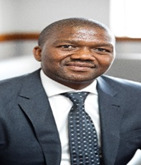 Philani Maphanga PwCPhilani Maphanga is the PwC Governance, Risk & Internal Audit Leader in the Province of KwaZulu-Natal, in South Africa (Durban) and member of the KZN Institute of Internal Auditors Regional Committee, Deputy Provincial Chair of BMF KZN. He has 16 years of experience in corporate governance, internal audit, risk management and governance and 3 years of external audit experience.His internal audit and risk management experience extends to industries that include public sector (provincial and local government), higher education (universities and Technical Vocational Education and Training), manufacturing and engineering.He worked at Transnet Engineering as the Corporate Governance Manager for a period of three years from 2008 to 2011 where he was responsible for Internal Controls, Risk Management, Compliance and Forensic Investigations. This gave him excellent practical experience and understanding of business operations and processes which contributed in making my audit recommendations relevant and most importantly value adding and relevant.